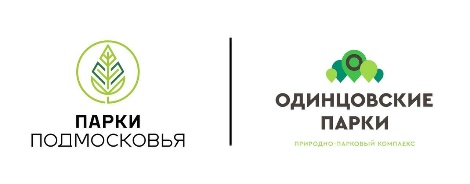 Заявка на проведение мероприятия в парке Прошу разрешить проведение мероприятие на территории парка МБУ «ДП ОГО»  ___________                                                             _______________________  дата подачи заявки                                                                   подпись руководителя организации (физического лица)Организатор мероприятия дает согласие на обработку в процессе согласования своих персональных данных, что подтверждает собственноручной подписью__________________________________________________________________(Фамилия, имя и отчество полностью, подпись)Справки по телефону: 8 (495) 592-79-17, e-mail: info@park-razdolye.ruЗаявка подается в электронной форме, с последующей передачей оригинала в   МБУ «ДП ОГО» Организация (физическое лицо)Адрес регистрацииТема мероприятияДата проведенияВремя проведения ПаркФормат мероприятияПожелания по проведениюКоличество участниковФ.И.О. ответственного за проведение мероприятияКонтактный телефонЭлектронная почта